SEANCE INITIALE SCHEMA EN BARRESMATERIEL :Cubes emboitables / matériel de numération (centaines, dizaines, unités)Bandes de couleur pour affichage au tableau, représentant les nombres de 1 à 10. Prévoir 2 bandes pour les nombres pairs (2+2, 3+3…)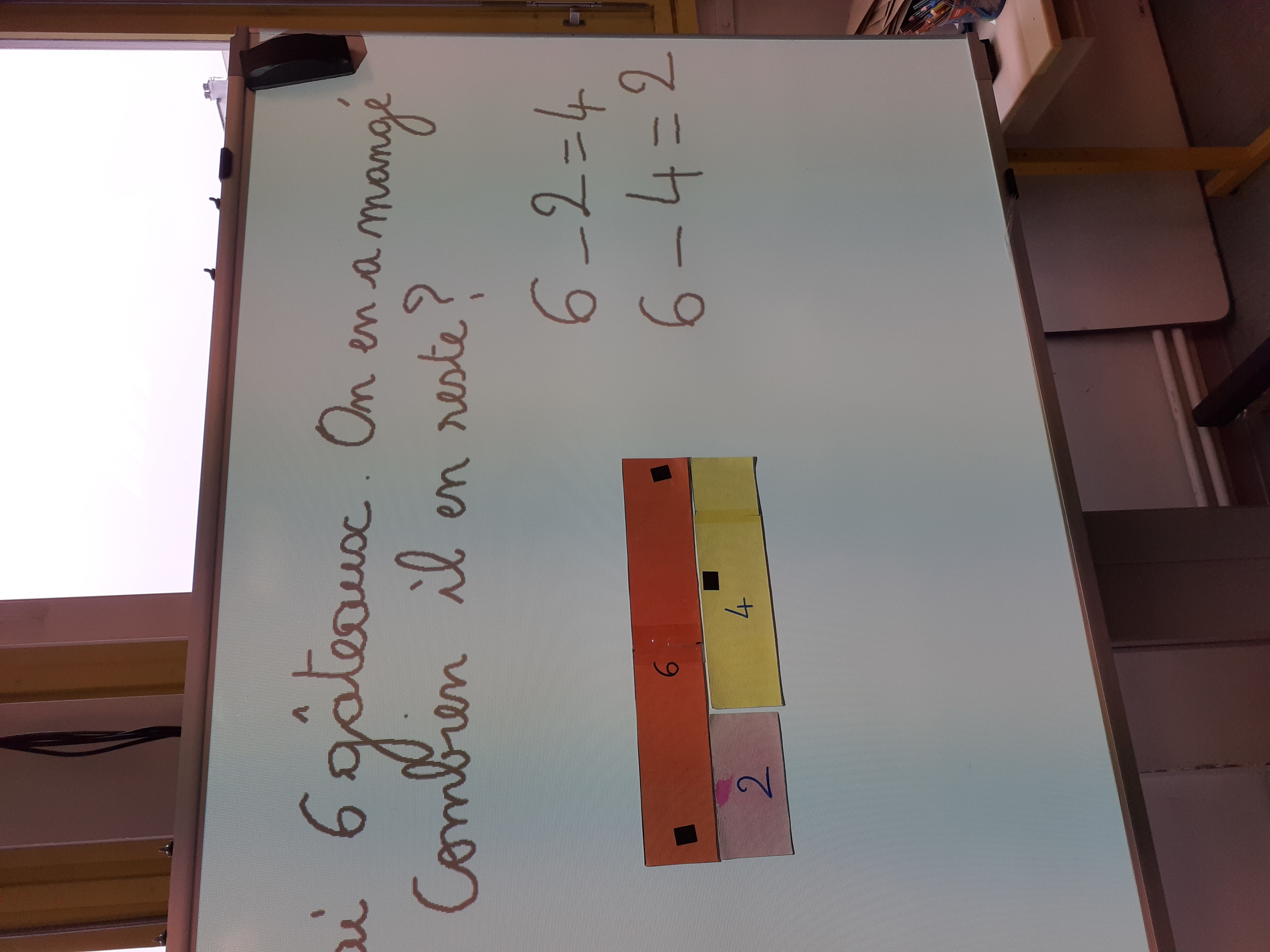 Les mêmes bandes mais pour chaque élève, à plastifier pour une meilleure tenue. Bandes numériques pour visualiser la suite des nombres et réaliser les calculs si besoin.Pour les plus avancés (CE1, CE2…), une bande plastifiée pour pouvoir écrire les nombres et tracer les « parties ».LE TOUTBande vierge sur laquelle l’élève tracera les séparations entre les diverses parties du tout et écrira les nombres.DEROULEMENTCOMMENTAIRESMATERIELManipuler le matériel : les cubesJe représente un nombre :Empiler les cubes pour représenter les nombres demandés.8,3,5,6, …Je représente une somme :Faire une tour de 5 cubes jaunes et ajouter 2 cubes verts. Quel est le calcul que nous venons de représenter ? 5+2 Quel est le nombre total de cubes ?Si je vous dis 5+4, comment le représentez-vous avec les cubes ?Si je vous dis 25 +12, comment le représentez-vous ? etc.Je représente une soustraction :(Enlever des cubes à une même tour)Faire une tour de 8 cubes. En enlever 5. Combien en reste-t-il ? Quel calcul fait-on ?Faire une tour de 8 cubes. Je veux en garder 6. Combien faut-il en enlever ? Quel calcul fait-on ?Je représente une différence :(Comparer 2 tours et exprimer la différence)Faire une tour de 7 cubes jaunes et une tour de 4 cubes verts. Laquelle est la plus grande ? La plus petite ? Quelle est la différence entre les 2 tours ?     Quel calcul fait-on ?CPCPCE1/CE2CycleFaire la manipulation avec des petits nombres pour tous avant de varier les nombres pour les CE1/CE2CE1/CE2 Faire aligner les barres dizaines et cubes unités pour comparer visuellement les 2 nombres.Pour trouver la différence on enlève ce qui est égal.37-24 : on enlève 24 dans 37 et on trouve la différence.10 cubes/ élève ou binômes.Cubes de 2 couleursMatériel de numération barres dizaines et cubes unités.Cubes de 2 couleursMatériel de numération barres dizaines et cubes unités.Manipuler le matériel : les bandesAfficher une bande (6)Demander de trouver tous les calculs possibles en utilisant 2 bandes. (1+5 ;2+4 ;3+3 et inverses).Afficher 2 bandes, demandez combien font …+…Un élève vient placer la bande réponse.Disposition des bandesCP continuer avec les nombres jusqu’à 10.CE1CE2 : Utiliser la bandeBandes colorées pour le tableau.Bandes pour les élèvesRésolution de problèmes : le schéma en bandesLE TOUTChercher le tout avec les cubes emboitables.Prendre 5 jaunes et 3 verts : combien de cubes en tout ?PE fait le schéma en bandes 1 élève vient écrire le calcul : c’est une addition.Prendre 4 jaunes et 5 verts : combien de cubes en tout ?Demander le schéma en bandes sur l’ardoise.Demander le calcul.1 élève vient au tableau : c’est une addition.Chercher le tout avec les bandes colorées.Je prends 9 cubes puis 5 cubes. Combien de cubes en tout ?Demander de placer les bandes au tableau puis chacun écrit le calcul sur son ardoise.Je prends 7 cubes puis 4 cubes. Combien de cubes en tout ?Demander de placer les bandes au tableau puis chacun écrit le calcul sur son ardoise.PE fait le schéma en bandes 5+3 =8.Imaginez une histoire qui va pouvoir se dessiner ainsi.Propositions des élèves.1 élèves pose des bandes pour faire un schéma au tableau.Imaginez une histoire qui va pouvoir se dessiner ainsi.Propositions des élèves.RESTE/ MANQUE / DIFFERENCEPrendre 8 cubes jaunes, en enlever 5. Combien en reste-t-il ? PE fait le schéma en bandes : 8 c’est le tout, tout ce que j’ai au départ.Les élèves écrivent le calcul sur l’ardoise.1 élève vient écrire le calcul : addition à trou ou une soustraction.Prendre 2 verts, j’en veux 8 en tout. Combien en manque-t-il ?PE fait le schéma en bandesLes élèves écrivent le calcul sur l’ardoise.1 élève vient écrire le calcul.Empiler les jaunes, les verts. Quelle est la différence ?PE fait le schéma en bandesLes élèves écrivent le calcul sur l’ardoise.1 élève vient écrire le calcul PE fait le schéma : 9 en tout, partie 1 =4.Imaginez une histoire qui va pouvoir se dessiner ainsi.Propositions des élèves.Bandes colorées pour le tableau.Bandes pour les élèvesCubesMatériel de numération.